Dieses Formular bitte ausgefüllt an die schicken: cris.team.services@gmail.comDie Autokennzeichen werden von der SCI freigeschaltetName der Eigentümers : _____________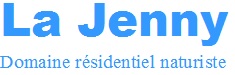 Chaletnummer : _____________AUFENTHALT : vom  _______                bis zum   _______----- 	Mieter über Privatvermietung ----- 	Mieter über Airbnb (oder andere Buchungsportale, die den Einzug der Kurtaxe übernehmen)AUTOKENNZEICHEN :  -----------       -----------E-Mail der Mieters : ____________________________PLZ : ____   Wohnort    _________    Land  __________ Kurtaxe und Clubkarte:Die Kurtaxe muss auch von jedem Direktmieter bezahlt werden, außer bei Buchungen über Buchungsportale (Airbnb und anderen Portalen, die den Einzug der Kurtaxe übernehmen). Die Clubkarte muss in der Zeit, in der die Animation geöffnet ist, von allen Bewohnern (ab 3 Jahre) des Dorfs bezahlt werden. Die Mieter (oder die Vermieter/Eigentümer) erhalten die Rechnung per E-Mail und müssen vor der Ankunft die Gesamtsumme an die CHRIS TEAM SERVICES bezahlen.-----  Der Eigentümer ist verpflichtet, seinen Mietern die Naturistencharta sowie die Dorf- und Schwimmbadordnung von La Jenny zu übergeben. Der Eigentümer garantiert die Einhaltung dieser Regeln von Seiten seiner Mieter.  ------   Der Eigentümer versichert ehrenwörtlich die Richtigkeit der vorstehenden Angaben.Datum und Unterschrift des Eigentümers		E-Mail des Eigentümers____________	                            * Alle Angaben werden vertraulich behandelt. Die Société CHRIS TEAM SERVICES benutzt sie nur im Rahmen der Registrierung der Mieter. NAMEVORNAMEAlter